                      June 2018 Menu -Sarnia**Please inform a staff upon arrival if you intend on purchasing lunch. If you will be arriving later than 11:00am please give us a call to let us know that you will be joining us for lunch.**(519) 491-2668Monday TuesdayWednesdayThursdayFriday1Sausage on a Bun& Salad4Breakfast Burrito& Fruit(made by members)5Taco Salad6Berry Salad with Chicken & Breadstick7Chicken Burgers& Fruit Salad8Hot Dogs & Watermelon Salad11French Toast, Breakfast Sausage & Fruit12Monte Cristo Sandwich & Fruit13Chicken Fettucine with Broccoli & Salad14Turkey Club Wrap & Veggies15Stuffed Chicken Breasts & Macaroni Salad18Subs & Chips19Chicken Caesar Salad Wrap& Jell-O20Cob Salad& Melon Slice21Spaghetti with Meat Sauce & Salad22Hamburgers& Salad25Grilled Pastrami on Rye & Salad26Egg Salad Wrap& Pudding27Southwest Salad with Chicken & Roll28Grilled Chicken Parmesan Wrap& Veggies29Pizza & Birthday Cake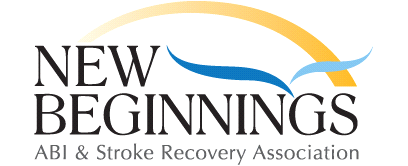 